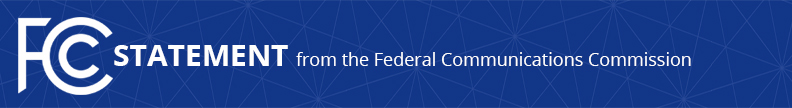 Media Contact: Mark Wigfield, (202) 418-0253mark.wigfield@fcc.govFor Immediate ReleaseSTATEMENT ON NEED FOR COMPREHENSIVE AND UNIFORM FRAMEWORK TO PROTECT AMERICANS’ ONLINE PRIVACY  -- WASHINGTON, February 24, 2017 – Following is a statement from Office of Media Relations Acting Director Mark Wigfield: “Chairman Pai believes that the best way to protect the online privacy of American consumers is through a comprehensive and uniform regulatory framework.  All actors in the online space should be subject to the same rules, and the federal government shouldn’t favor one set of companies over another.  Therefore, he has advocated returning to a technology-neutral privacy framework for the online world and harmonizing the FCC’s privacy rules for broadband providers with the FTC’s standards for others in the digital economy.  Unfortunately, one of the previous administration’s privacy rules that is scheduled to take effect on March 2 is not consistent with the FTC’s privacy standards.  Therefore, Chairman Pai is seeking to act on a request to stay this rule before it takes effect on March 2.  If Commissioners are willing to cast their votes by March 2, then the full Commission will decide the stay request.  If not, then the Wireline Competition Bureau will stay that one element of the privacy rules pending a full Commission vote on the pending petitions for reconsideration consistent with past practice.”   ###
Office of Media Relations: (202) 418-0500TTY: (888) 835-5322Twitter: @FCCwww.fcc.gov/office-media-relationsThis is an unofficial announcement of Commission action.  Release of the full text of a Commission order constitutes official action.  See MCI v. FCC, 515 F.2d 385 (D.C. Cir. 1974).